YALE SCHOOL OF MEDICINEDepartment of Pathology2019-20 Research in Progress Series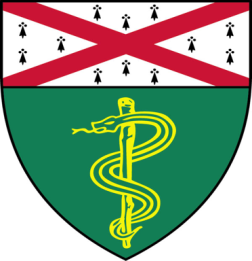 Viswanathan MuthusamyResearch Scientist“Preclinical Investigation of Anti-Cancer Therapeutics at the Yale Center for Precision Cancer Modeling”AndTaylor Takasugi, (Chang Lab)Ph.D. Student “Pot1b Regulation of Telomere Length Maintenance”Tuesday, October 22nd, 20199:30 to 10:30 a.m. TAC Auditorium, N-107, 300 Cedar StreetCoffee & refreshments beforehand- TAC LobbyQuestions? Wendy Folsom, Pathology:  Wendy.Folsom@yale.edu, LH315, 785-3478